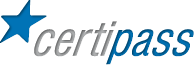 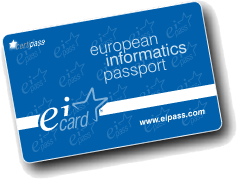       Profilazione nuovo utenteCognome ___________________________________ Nome: _____________________________ Data di nascita _________________            Luogo di nascita______________________________Residenza  Via________________________ Cap  _________ Città________________________  Codice Fiscale / Partita IVA  ( se richiesta fattura) _______________________________________Telefono _______________________________________________________________________Indirizzo Mail ___________________________________________________________________  Titolo di Studio__________________________________________________________________Occupazione ___________________________________________________________________Tipo ei-card richiesta : Unica per certificazione eipass …………      Al fine di attivare la propria ei-card il candidato riceverà una mail di attivazione all’indirizzo sopra indicato.